FICHE TECHNIQUENotes de degustation: Belle robe, jaune aux reflets verts. Le bouquet du Springvale 2013 est sur les agrumes, le zeste du citron vert et le tilleul. En bouche, il est intense avec une belle fraicheur grâce aux notes d’agrumes et avec une belle de minéralité́ que lui apporte le terroir. Ce vin est précis, vif et ciselé avec une  finale minérale et  rafraichissante. Le Springvale a une capacité́ de garde de 15 ans. VINE : GROSSET RIESLING SPRINGVALE 2013COUNTRY : AUSTRALIEREGION ET SOUS REGION : CLARE VALLEY APPELATION : SPRINGVALEGRAPE : RIESLING, 3 CLONES ; 2 ALLEMANDS ET UN FRANCAISAGE DES VIGNES : 40 ANSDENSITE DE PLANTATION : 2500 PIEDSRENDEMENTS : 2 BOUTEILLES PAR PIED (5 T PAR HECTARE)SOL : SHISTES, ARDOISESCULTURE : BIOLOGIQUEPLUVIOMETRIE : ENVIRON 600 MMIRRIGATION : NONTAILLE : VERTICAL SHOOT POSITIONINGALTITUDE : 460 METRESLATITUDE : 37,94 0 SUDEXPOSITION : INCONNUEVENDANGES : MANUELLESVINIFICATION : EN CUVE INOX, CONVENTIONELLELEVURES : ENDOGENESELEVAGE : SUR LIE PENDANT 2 MOISCOLLAGE : NONFILTRATION : LEGERE A LA MISEDEGRE : 12.5%SUCRE RESIDUEL: < 2 G/l  BOUCHAGE: STELVIN TEMPERATURE DE SERVICE : 12-14 O C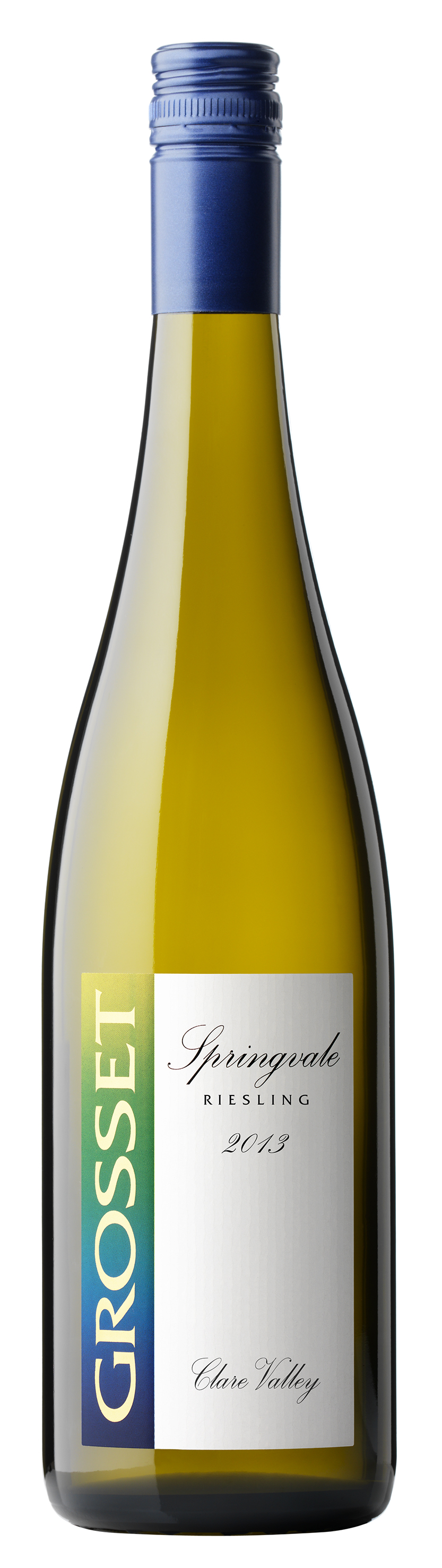 